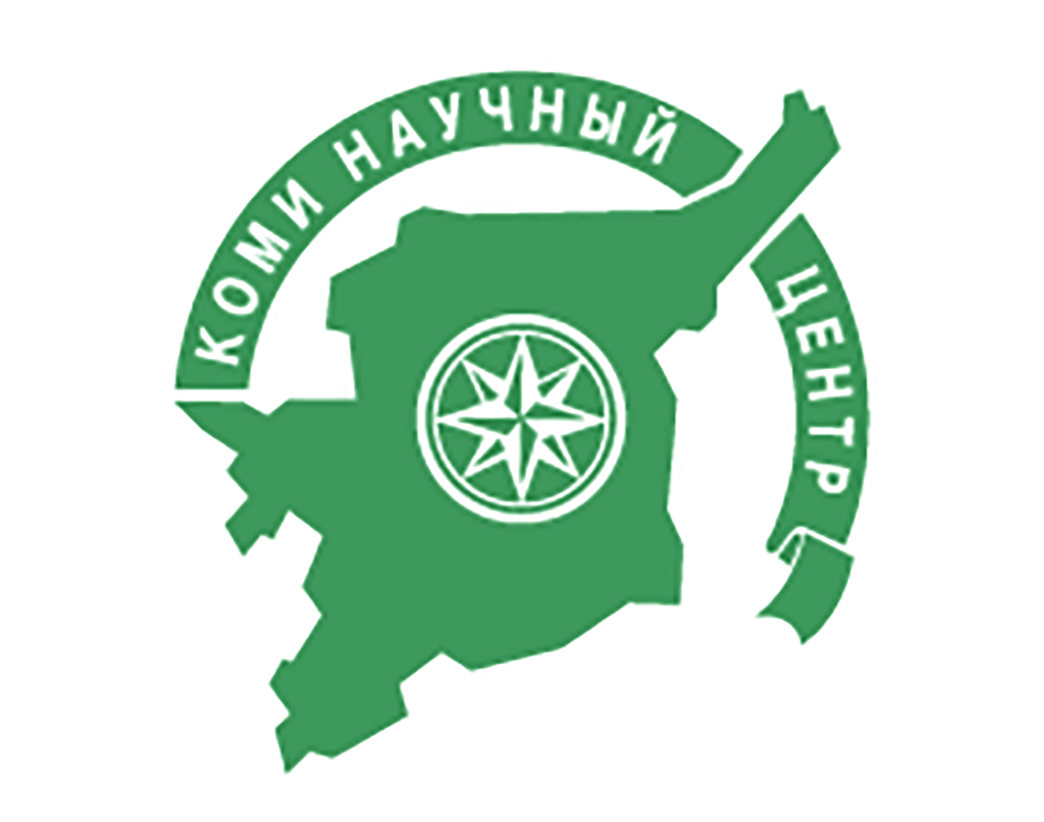 Директор								И. Ф. ЧадинМинистерство науки и высшего образования Российской ФедерацииФедеральное государственноебюджетное учреждение наукиФедеральный исследовательский центр«Коми научный центр Уральского отделенияРоссийской академии наук»(ФИЦ Коми НЦ УрО РАН)Институт биологииКоми научного центра Уральского отделения Российской академии наук(ИБ ФИЦ Коми НЦ УрО РАН)Россияса наука да вылыс велÖдчан Министерство«Россияса наукаяс академиялӧнУрал юкӧнса Коми наука шӧрин»туялан удж нуӧдысь федеральнӧй шӧринФедеральнӧй канмусьӧмкуд наука учреждение(ТФШ РНА УрЮ Коми НШ)Россияса наукаяс академиялӧн Урал юкӧнса Коми наука шӧринлӧнБиология институт(ТФШ РНА УрЮ Коми НШ БИ)№